Brandinstruks for 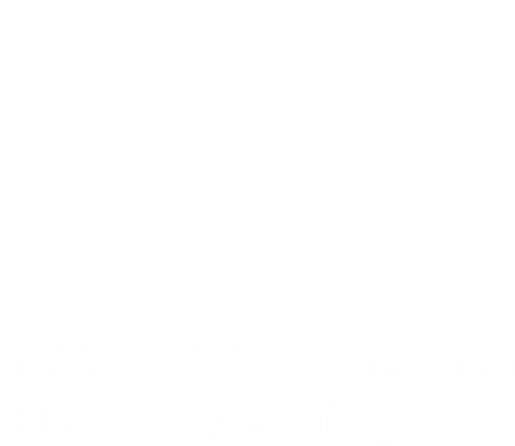 BUTIKSNAVNALARMÉR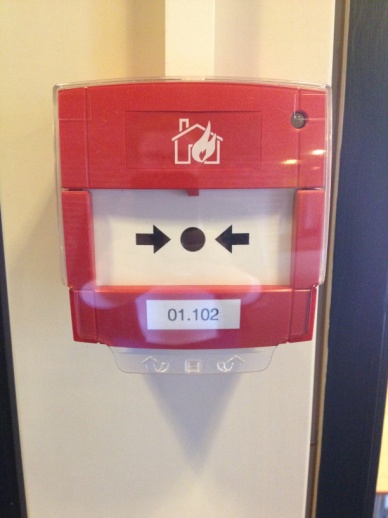 Aktivér nærmeste brandtryk! –Bygningen alarmeresEfterfølgende Ring 1-1-2, fortæl at det brænder i Butiksnavn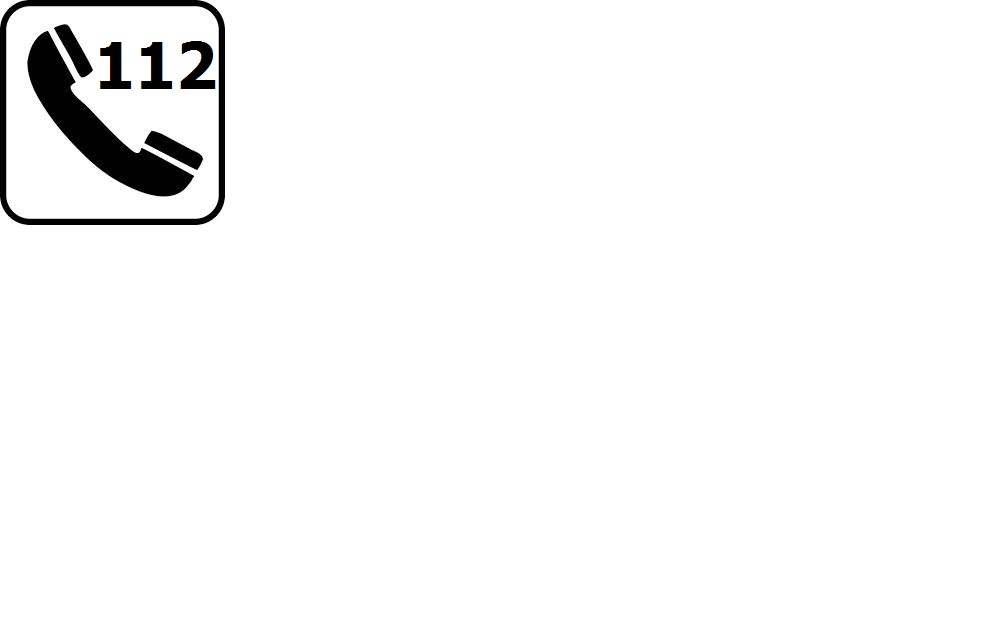 Gadenavn NrPostnummer By1 person sendes ud for at tage imod brandbilerne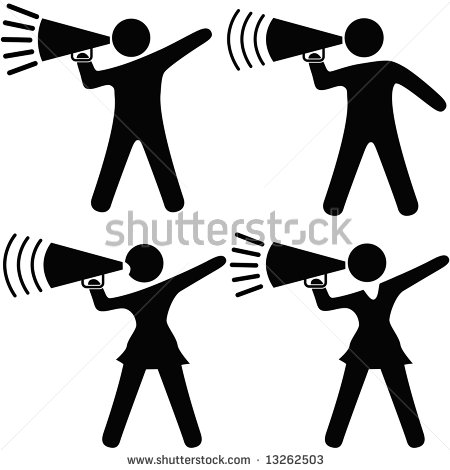 RED SAMLESTED PÅ PARKERINGSPLADSEN Advar andre – RÅB BRAND Personale hjælper kunder ud af nærmeste flugtvej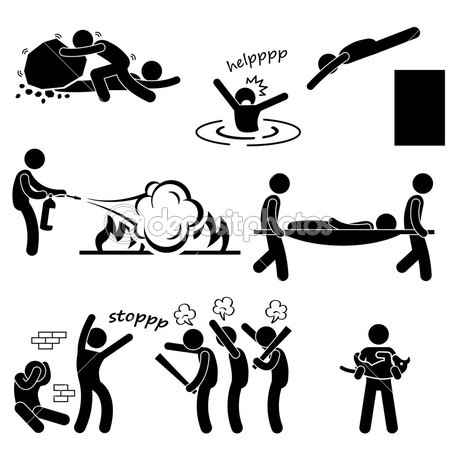 SLUKSluk branden med brandslukker, hvis det er forsvarligt og muligtBEGRÆNS 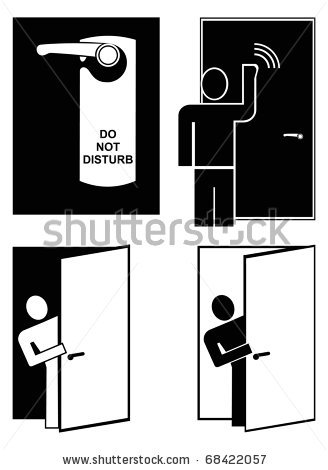 Luk døre og vinduer. Det begrænser brand og røgspredning. 